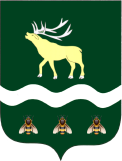 АДМИНИСТРАЦИЯЯКОВЛЕВСКОГО МУНИЦИПАЛЬНОГО РАЙОНА ПРИМОРСКОГО КРАЯПОСТАНОВЛЕНИЕ Об утверждении Порядка предоставления грантов в форме субсидий в рамках системы персонифицированного финансирования дополнительного образования детей в Яковлевском муниципальном районеВ соответствии с Федеральными законами от 06.10.2003 № 131-ФЗ «Об общих принципах организации местного самоуправления в Российской Федерации», от  12.10.1996 № 7-ФЗ «О некоммерческих организациях», от 24.07.2007  № 209-ФЗ «О развитии малого и среднего предпринимательства в Российской Федерации», пунктом 7 статьи 78 и пунктом 4 статьи 78.1 Бюджетного кодекса Российской Федерации, постановлением Правительства Российской Федерации от 18.09.2020 №1492 «Об общих требованиях к нормативным правовым актам, муниципальным правовым актам, регулирующим предоставление субсидий, в том числе грантов в формате субсидий, юридическим лицам, индивидуальным предпринимателям, а также физическим лицам – производителям товаров, работ, услуг, и о признании утратившими силу некоторых актов Правительства Российской Федерации», постановлением Правительства Приморского края от 15.04.2021 № 230-пп «О внедрении системы персонифицированного финансирования дополнительного образования детей на территории Приморского края», приказом Министерства образования Приморского края от 20.04.2021 № 622 «Об утверждении правил персонифицированного финансирования дополнительного образования детей в Приморском крае» (далее – правила персонифицированного финансирования),  Администрация Яковлевского муниципального районаПОСТАНОВЛЯЕТ:1. Утвердить Порядок предоставления грантов в форме субсидий в рамках системы персонифицированного финансирования дополнительного образования детей в Яковлевском муниципальном районе (прилагается).2. Руководителю аппарата Администрации Яковлевского муниципального района (Сомовой О.В.) обеспечить публикацию настоящего постановления в газете «Сельский труженик» и размещение на официальном сайте Администрации Яковлевского муниципального района.3. Настоящее постановление вступает в силу со дня его официального опубликования.4. Контроль исполнения настоящего постановления возложить на и.о. заместителя главы Администрации – начальника отдела образования Администрации Яковлевского муниципального района Новикову В.В.Глава района – глава Администрации
Яковлевского муниципального района                                           Н.В. Вязовик                         Приложение                                                                                                   к постановлению Администрации                                                                                         Яковлевского муниципального района                                                                                        от 20.05.2022 № 262-НПАПорядок предоставления грантов в форме субсидий в рамках системы персонифицированного финансирования дополнительного образования детей в Яковлевском муниципальном районе(далее – Порядок)1. Общие положения о предоставлении грантов в форме субсидий.1. Настоящий Порядок разработан в соответствии с Федеральными законами от 06.10.2003 № 131-ФЗ «Об общих принципах организации местного самоуправления в Российской Федерации», от 12.01.1996 № 7-ФЗ «О некоммерческих организациях», от 24.07.2007 №  209-ФЗ «О развитии малого и среднего предпринимательства в Российской Федерации», пунктом 7 статьи 78 и пунктом 4 статьи 78.1 Бюджетного кодекса Российской Федерации, постановлением Правительства Российской Федерации от 18.09.2020 № 1492 «Об общих требованиях к нормативным правовым актам, муниципальным правовым актам, регулирующим предоставление субсидий, в том числе грантов в форме субсидий, юридическим лицам, индивидуальным предпринимателям, а также физическим лицам – производителям товаров, работ, услуг, и о признании утратившими силу некоторых актов Правительства Российской Федерации и отдельных положений некоторых актов Правительства Российской Федерации», постановлением Правительства Приморского края от 15.04.2021 № 230-пп «О внедрении системы персонифицированного финансирования дополнительного образования детей на территории Приморского края», приказом Министерства образования Приморского края от 20.04.2021 № 622-а «Об утверждении правил персонифицированного финансирования дополнительного образования детей в Приморском крае»,  (далее – Правила персонифицированного финансирования), и устанавливает условия и механизм предоставления образовательным организациям, организациям, осуществляющим обучение, индивидуальным предпринимателям, реализующим дополнительные общеобразовательные программы, включенные в систему персонифицированного финансирования в порядке, установленном Правилами персонифицированного финансирования (далее соответственно – поставщики образовательных услуг; образовательные услуги) грантов в форме субсидий в целях финансового обеспечения затрат поставщиков образовательных услуг в связи с оказанием ими образовательных услуг детям, использующим для обучения сертификаты дополнительного образования в Яковлевском муниципальном районе (далее – гранты в форме субсидий).2. Уполномоченным органом, осуществляющим предоставление грантов в форме субсидий поставщикам образовательных услуг в соответствии с настоящим Порядком, является Отдел образования Администрации Яковлевского муниципального района (далее - Уполномоченный орган).3. Гранты в форме субсидий предоставляются муниципальным Администрацией Яковлевского муниципального района в пределах бюджетных ассигнований, предусмотренных решением Думы Яковлевского муниципального района о бюджете на соответствующий финансовый год и на плановый период, и лимитов бюджетных обязательств, предусмотренных Муниципальным казенным учреждением Яковлевского муниципального района (далее – МКУ «ЦО и СО») на цели, указанные в п.1 настоящего Порядка, в рамках реализации мероприятия персонифицированного финансирования дополнительного образования детей в Яковлевском муниципальном районе, муниципальной программы «Развитие образования Яковлевского муниципального района».2. Порядок проведения отбора получателей грантов в форме субсидий4. Право на получение гранта в форме субсидий из местного бюджета предоставляется Администрации Яковлевского муниципального района поставщиками образовательных услуг по результатам отбора, проводимого Уполномоченным органом путем запроса предложений (далее – Отбор), удовлетворяющим на первое число месяца, предшествующего месяцу подачи предложения (далее – Заявки) следующим требованиям:1) отсутствие у поставщика образовательных услуг неисполненной обязанности по уплате налогов, сборов, страховых взносов, пеней, штрафов, процентов, подлежащих уплате в соответствии с законодательством Российской Федерации о налогах и сборах;2) отсутствие у поставщика образовательных услуг просроченной задолженности по возврату в местный бюджет субсидий, бюджетных инвестиций, предоставленных в том числе в соответствии с иными правовыми актами, и иной просрочено (неурегулированной) задолженности перед местным бюджетом;3) поставщик образовательных услуг не находится в процессе реорганизации (за исключением реорганизации в форме присоединения к юридическому лицу, являющемуся участком отбора, другого юридического лица), ликвидации, в отношении его не введена процедура банкротства, деятельность поставщика образовательных услуг не приостановлена в порядке, предусмотренном законодательством Российской Федерации;4) в реестре дисквалифицированных лиц отсутствуют сведения о дисквалифицированных руководителях, членах коллегиального исполнительного органа, лице, исполняющем функции единоличного исполнительного органа ил главном бухгалтере поставщика образовательных услуг, являющегося юридическим лицом, об индивидуальном предпринимателе;5) поставщик образовательных услуг не является иностранным юридическим лицом, а также российским юридическим лицом, в уставном (складочном) капитале которого доля участия иностранных юридических лиц, местом регистрации которых является государство или территория, включенные в утвержденный Министерством финансов Российской Федерации перечень государств и территорий, предоставляющих льготный налоговый режим налогообложения и (или) не предусматривающих раскрытия и предоставления информации при проведении финансовых операций (оффшорные зоны), в совокупности превышает 50 процентов;6) поставщик образовательных услуг не получает средства из местного бюджета на основании иных муниципальных правовых актов на цели, установленные настоящим Порядком;5. Грант в форме субсидии предоставляется при соблюдении следующих условий:1) поставщик образовательных услуг реализует дополнительные общеобразовательные программы, включенные в соответствии с Правилами персонифицированного финансирования в реестр сертифицированных образовательных программ;2) в рамках системы персонифицированного финансирования на обучение по дополнительным общеобразовательным программам поставщика образовательных услуг, включенными в реестр сертифицированных образовательных программ, на момент подачи Заявки подано не менее одной заявки на обучение в соответствии с Правилами персонифицированного финансирования.6.В целях проведения Отбора Уполномоченный орган:1) ежегодно, не позднее 1 августа размещает на официальном сайте Администрации Яковлевского муниципального района в информационно-телекоммуникационной сети «Интернет» объявление о проведении Отбора с указанием:а) сроков проведения Отбора, осуществляемого непрерывно в течение периода действия программы персонифицированного финансирования Яковлевского муниципального района;б) наименования, места нахождения, почтового адреса, адреса электронной почты Уполномоченного органа;в) доменного имени, и (или) сетевого адреса, и (или) указателей страниц сайта в информационно-телекоммуникационной сети «Интернет», на котором обеспечивается проведение Отбора;г) требований к участникам Отбора и перечня документов, представляемых участниками Отбора для подтверждения их соответствия указанным требованиям;д) порядка подачи Заявок участниками Отбора и требований, предъявляемых к форме и содержанию Заявок, подаваемых участниками Отбора;е) порядка отзыва Заявок участников отбора, порядка возврата Заявок участников Отбора, определяющего в том числе основания для возврата Заявок участников Отбора, порядок внесения изменений в Заявки участников Отбора;ё) правил рассмотрения и оценки Заявок участников отбора;ж) порядка предоставления участниками Отбора разъяснений положений объявления о проведении Отбора, даты начала и окончания срока такого предоставления;з) срока, в течение которого победители Отбора должны подписать соглашение о предоставлении гранта в форме субсидии (далее – Соглашение);и) условий признания победителей Отбора уклонившимися от заключения Соглашения;к) даты размещения результатов Отбора в информационно-телекоммуникационной сети «Интернет».2) образует комиссию по рассмотрению Заявок участников отбора (далее – Комиссия), а также утверждает положение о Комиссии и ее состав.7. Для участия в Отборе поставщики образовательных услуг представляют в Уполномоченный орган Заявку по форме, определенной в объявлении о проведении Отбора, с приложением следующих документов:1) подписанная руководителем (лицом, исполняющим обязанности руководителя), или иным уполномоченным им лицом, главным бухгалтером или иным должностным лицом, на которое возлагается ведение бухгалтерского учета поставщика образовательных услуг, справки, содержащей информацию о том, что по состоянию на первое число месяца, предшествующего месяцу подачи Заявки: - поставщик образовательных услуг не получает средства из местного бюджета на основании иных муниципальных правовых актов на цели, установленные настоящим Порядком;- поставщик образовательных услуг не находится в процессе реорганизации, ликвидации, в отношении него не введена процедура банкротства, деятельность поставщика образовательных услуг не приостановлена в порядке, предусмотренном законодательством Российской Федерации, поставщик образовательных услуг, являющийся индивидуальным предпринимателем, не прекратил деятельность в качестве индивидуального предпринимателя;- поставщик образовательных услуг не является иностранным юридическим лицом, а также российским юридическим лицом, в уставном (складочном) капитале которого доля участия иностранных юридических лиц , местом регистрации которых является государство или территория, включенные в утвержденный Министерством финансов Российской Федерации перечень государств и территорий, предоставляющих льготный налоговый режим налогообложения и (или) не предусматривающих раскрытия и предоставления информации при проведении финансовых операций (оффшоные зоны), в совокупности превышает 50 процентов;- у поставщика образовательных услуг отсутствует просроченная задолженность по возврату в местный бюджет субсидий, бюджетных инвестиций, предоставленных в том числе в соответствии с иными правовыми актами, а также иной просроченной (неурегулированной) задолженности по денежным обязательствам перед местным бюджетом;- у поставщика образовательных услуг отсутствует неисполненная обязанность по уплате налогов, сборов, страховых взносов, пеней, штрафов, процентов, подлежащих уплате в соответствии с законодательством Российской Федерации о налогах и сборах;- в реестре дисквалифицированных лиц отсутствуют сведения о дисквалифицированных руководителях, членах коллегиального исполнительного органа, лице, исполняющем функции единоличного исполнительного органа, или главном бухгалтере поставщика образовательных услуг, являющегося юридическим лицом, об индивидуальном предпринимателе;2) согласие органа, осуществляющего функции и полномочия учредителя в отношении поставщика образовательных услуг на  предоставление гранта в форме субсидии в случае, если поставщик образовательных услуг является государственным или муниципальным учреждением;3) согласие на публикацию в информационно-телекоммуникационной сети «Интернет» информации о поставщике образовательных услуг, о подаваемой поставщиком образовательных услуг Заявке, иной информации, связанной с Отбором, а также согласие на обработку персональных данных (для индивидуального предпринимателя.Документы, предусмотренные настоящим пунктом, могут быть представленные на бумажном носителе, а также в случае использования Уполномоченным органом информационной системы персонифицированного дополнительного образования -  в  электронной форме.Организация вправе отозвать Заявку до окончания рассмотрения Заявки Комиссией путем направления в адрес Уполномоченного органа соответствующего обращения, а также вправе представить новую Заявку в эти же сроки.8. Заявки, поступившие в Уполномоченный орган в течение срока приема документов, регистрируются в отдельном журнале учета Заявок, форма которого разрабатывается и утверждается Уполномоченным органом.9. В целях проверки выполнения в отношении поставщика образовательных услуг и условий, предусмотренных пунктом 5 настоящего Порядка МКУ «ЦО и СО» самостоятельно запрашивает у организации, осуществляющей функции оператора персонифицированного финансирования в соответствии с Правилами персонифицированного финансирования (далее- оператор персонифицированного финансирования), следующую информацию:1) об участии поставщика образовательных услуг в системе персонифицированного финансирования дополнительного образования детей Яковлевского муниципального района;2) о наличии заявок на обучение по дополнительным общеобразовательным программам поставщика образовательных услуг, включенным в реестр сертифицированных образовательных программ, поданных с использованием сертификатов дополнительного образования Яковлевского муниципального района, в соответствии с Правилами персонифицированного финансирования, и объемах обеспечения сертификатов, зарезервированных для соответствующих договоров об образовании, в том числе в разбивке по месяцам.10. В течение 5-ти рабочих дней после поступления Заявки Комиссия проводит ее оценку. В случае отсутствия оснований для отклонения Заявки Комиссия принимает решение о предоставлении гранта в форме субсидии поставщику образовательных услуг.11. Основаниями для отклонения Заявки поставщика образовательных услуг являются:- непредставление (представление не в полном объеме) перечня доументов, определенных пунктом 7 настоящего Порядка;- несоответствие поставщика образовательных услуг одному или нескольким требованиям, указанным в пункте 7 настоящего Порядка;- невыполнение в отношении поставщика образовательных услуг условий, указанных в пункте  5 настоящего Порядка;- недостоверность представленной поставщиком образовательных услуг информации.12. В течение 5-ти рабочих дней со дня принятия Комиссией решения о предоставлении гранта в форме субсидии поставщику образовательных услуг Уполномоченный орган заключает с поставщиком образовательных услуг Соглашение, в котором предусматриваются:1) Целевое назначение гранта в форме субсидии, включая предельный размер гранта в форме субсидии на соответствующий период действия программы персонифицированного финансирования дополнительного образования детей Яковлевского муниципального района, утверждаемой правовым актом Администрации Яковлевского муниципального района, в том числе с разбивкой по календарным годам;2) Условия и порядок предоставления и использования грата в форме субсидий, в том числе требование по соблюдению поставщиком образовательных услуг Правил персонифицированного финансирования при реализации дополнительных общеобразовательных программ, включенных в реестр сертифицированных образовательных программ;3) Согласие поставщика образовательных услуг на осуществление Уполномоченным органом и органом муниципального финансового контроля проверок соблюдения поставщиком образовательных услуг целей, условий и порядка предоставления гранта в форме субсидий;4) Обязательство поставщика образовательных услуг по заключению дополнительных соглашений об изменении предельного размера гранта в форме субсидии в случае установления такой необходимости Уполномоченным органом в порядке и в сроки, предусмотренные разделом 5 настоящего Порядка;5) Условия, определяющие порядок изменения и расторжения Соглашения;6) Иная информация, определенная настоящим порядком.13. Соглашение и дополнительные соглашения к указанному Соглашению,  предусматривающие внесение в него изменений или его расторжение, заключаются в соответствии с формой установленной приложением №1 к настоящему Порядку.3. Цели и порядок предоставления грантов в форме субсидий14. Грант в форме субсидии предоставляется в целых финансового  обеспечения следующих затрат поставщиков образовательных услуг в связи с оказанием ими образовательных услуг в рамках системы персонифицированного финансирования дополнительного образования детей Яковлевского муниципального района:1) затраты на оплату труда и начисления на выплаты по оплате труда педагогического персонала, непосредственно реализующего образовательную программу;2) затраты на оплату труда педагогического персонала, необходимого для сопровождения реализации образовательной программы (педагоги-психологи, педагоги-организаторы, методисты, социальные педагоги и пр.);3) затраты на приобретение материальных запасов, потребляемых в процессе реализации образовательной программы;4) затраты на приобретение, амортизацию и восполнение средств обучения, используемых при реализации образовательной программы;5) затраты на приобретение коммунальных услуг;6) затраты на приобретение услуг связи;7) затраты на услуги по содержанию объектов недвижимого и особо ценного движимого имущества, включая проведение текущего ремонта и мероприятий по обеспечению санитарно-эпидемиологических требований противопожарной безопасности, охранной сигнализации;8) затраты на оплату труда и начисления на выплаты по оплате труда работников, которые не принимают непосредственного участия в реализации образовательной программы (административно-управленческий, административно-хозяйственный, учебно-вспомогательный и иной персонал);9) затраты на обеспечение получения дополнительного образования педагогическими работниками, принимающими участие в реализации образовательной программы;10) затраты на обеспечение допуска педагогических работников к педагогической деятельности (в том числе затраты на прохождение медицинских осмотров).15. Предельный размер гранта в форме субсидии определяется как сумма средств, зарезервированных на обеспечение затрат по заключенным поставщиком образовательных услуг в соответствии с Правилами персонифицированного финансирования договорам об образовании и поданным заявкам на заключение договоров об образовании по дополнительным общеобразовательным программам поставщика образовательных услуг, включенным в реестр сертифицированных образовательных программ (далее- объем финансового обеспечения по договорам), с учетом осуществляемых перерасчетов по неисполненным поставщиком образовательных услуг обязательствам в рамках заключенных договоров об образовании.Расчет объема финансового обеспечения по каждому отдельному договору об образовании в конкретном месяце определяется соответствующим договором об образовании, с учетом продолжительности периода обучения по дополнительной общеобразовательной программе в указанном месяце.16. Перечисление гранта в форме субсидии осуществляется МКУ «ЦО и СО» на основании предоставляемых поставщиками образовательных услуг заявок на перечисление средств гранта в форме субсидии.Для получения гранта в форме субсидии поставщик образовательных услуг ежемесячно, не ранее 2-го рабочего дня текущего месяца, формирует и направляет в Уполномоченный орган заявку на перечисление средств гранта в форме субсидии за текущий месяц (далее – заявка на авансирование) и реестр договоров об образовании (твердых оферт), по которым запрашивается авансирование, по форме в соответствии с приложением 2 к настоящему Порядку.МКУ «ЦО и СО» не позднее 10-ти рабочих дней после получения заявки на авансирование осуществляется перечисление средств гранта поставщику образовательных услуг. В случае наличия переплаты в отношении поставщика образовательных услуг, образовавшейся в предыдущие месяцы, размер перечисляемых поставщику образовательных услуг средств гранта в форме субсидии в соответствии с заявкой на авансирование поставщика образовательных услуг снижается на величину соответствующей переплаты. В случае наличия задолженности в отношении поставщика образовательных услуг, образовавшейся в предыдущие месяцы, размер перечисляемых поставщику образовательных услуг средств гранта в форме субсидии в соответствии с заявкой на авансирование увеличивается на величину соответствующей задолженности. Поставщик образовательных услуг ежемесячно, не позднее последнего дня месяца, за который МКУ «ЦО и СО»  будет осуществляться перечисление средств гранта в форме субсидии по Соглашению (далее – финансирования, в отчетном месяце. Определяемый объем оказания образовательной услуги в отчетном месяце не может превышать объем, установленный договором об образовании (твердой офертой).Начиная с 3-го числе месяца, следующего за отчетным месяцем, поставщик образовательных услуг формирует и направляет в МКУ «ЦО и СО» заявку на перечисление средств гранта в форме субсидии за отчетный месяц (далее – заявка на финансирование), а также реестр договоров об образовании (твердых оферт) по форме в соответствии с приложением 3 к настоящему Порядку.Заявка на финансирование формируется на сумму, определяемую как разница между совокупным объемом обязательств МКУ «ЦО и СО» за отчетный месяц  с учетом объема оказанных образовательных услуг за отчетный месяц перед поставщиком образовательных услуг и произведенного по заявке на авансирование поставщика образовательных услуг перечисления средств за отчетный месяц.МКУ «ЦО и СО» в течение 5-ти рабочих дней после получения заявки на финансирование и прилагающегося реестра договоров об образовании (твердых оферт) осуществляет перечисление средств гранта по заявке на финансирование.Выполнение действий, предусмотренных абзацами со второго по седьмой настоящего пункта при финансировании образовательных услуг, оказанных в декабре, осуществляется до 30 декабря текущего года.17. Перечисление гранта в форме субсидии осуществляется:1) Юридическим лицам, за исключением бюджетных (автономных) учреждений, индивидуальным предпринимателям – на расчетные счета, открытые получателям грантов в форме субсидии в российских кредитных организациях;2) Бюджетным учреждениям – на лицевые счета бюджетного учреждения, открытые в территориальном органе Федерального казначейства;3) Автономным учреждениям – на лицевые счета автономного учреждения, открытые в территориальном органе Федерального казначейства, или расчетные счета в российских кредитных организациях.4. Требования к отчетности18. Поставщик образовательных услуг ежеквартально не позднее 15-го числа месяца, следующего за отчетным кварталом, представляет в МКУ «ЦО и СО»  отчет о расходах, источником финансового обеспечения которых является грант в форме субсидии по форме, установленной Соглашением.19. Уполномоченный орган вправе устанавливать в Соглашении сроки и формы представления поставщиком образовательных услуг дополнительной отчетности.5.  Требования об осуществлении контроля за соблюдением условий, целей и порядка предоставления гранта в форме субсидии и ответственности за их нарушение20. Контроль за соблюдением условий, целей и порядка предоставления грантов в форме субсидий осуществляется Уполномоченным органом и органом муниципального финансового контроля. Поставщик образовательных услуг дает согласие на осуществление таких проверок посредством заключения соглашения.21. В случае выявления фактов нарушения целей, условий и порядка предоставления гранта в форме субсидии, установленных настоящим Порядком и Соглашения, соответствующие средства подлежат возврату в доход местного бюджета в следующем порядке:1) Отдел образования Администрации Яковлевского муниципального района в течении 5-ти рабочих дней с даты выявления нарушения условий предоставления средств прекращает предоставление гранта в форме субсидии и направляет поставщику образовательных услуг требование о его возврате или зачете в счет текущих платежей в рамках финансового обеспечения по Соглашению ( в случае если нарушение выявлено по суммам текущего финансового года);2) Требование о возврате (зачете) гранта в форме субсидии в случае нарушения условий, установленных для его предоставления, выявленного по фактам проверок, проведенных Уполномоченным органом и органом муниципального контроля, должно быть исполнено поставщиком образовательных услуг в течение 5-ти рабочих дней с даты получения указанного требования.22. В случае не возврата гранта в форме субсидии сумма, израсходованная с нарушением условий ее предоставления, подлежит взысканию в судебном порядке.23. При не возврате гранта в форме субсидии в срок, установленный подпунктом пункта настоящего Порядка, Уполномоченный орган принимает меры по взысканию подлежащего возврату в местный бюджет гранта в форме субсидии в судебном порядке.6.  Порядок инвентаризации обязательств отдела образования Администрации Яковлевского муниципального района по соглашениям о предоставлении грантов в форме субсидии24. МКУ «ЦО и СО» осуществляет перерасчет объемов обязательств по обеспечению затрат поставщиков образовательных услуг, заключивших Соглашения, в следующих случаях:1) На регулярной основе, ежемесячно, не позднее 5-го числа текущего месяца;2) В течение 2-х рабочих дней после принятия Комиссией решения о предоставлении гранта в форме субсидии поставщику образовательных услуг, в случае выявления возможности предоставления гранта в форме субсидии в полном объеме в связи с достижением предела бюджетных обязательств, предусмотренных МКУ «ЦО и СО» на цели, указанные в п. 14 настоящего Порядка.25. В целях осуществления перерасчета объема обязательств по Соглашениям, Отдел образования Администрации Яковлевского муниципального района запрашивает у оператора персонифицированного финансирования сводную информацию об объеме обязательств по договорам об образовании и заявкам на обучение, заключенным и поданным в рамках системы персонифицированного финансирования Яковлевского муниципального района. Оператор персонифицированного финансирования предоставляет запрошенную информацию в течение 1 рабочего дня.26. На основании предоставленной оператором персонифицированного финансирования информации Отделу образования Администрации Яковлевского муниципального района в соответствии с пунктом 16 определяет актуальный предельный размер грантов в форме субсидии для каждого поставщика образовательных услуг, заключившего Соглашение.27. В течение 2-х рабочих дней после определения актуального размера грантов в форме субсидии Уполномоченный орган направляет поставщикам образовательных услуг, заключившим Соглашения, дополнительные соглашения об изменении предельного размера гранта в форме субсидии в соответствии с его актуальным значением. Поставщик образовательных услуг подписывает дополнительное соглашение об изменении предельного размера гранта в форме субсидии в течение 2-х рабочих дней после его получения.                     Приложение  №1                                                                   к Порядку предоставления грантов в форме субсидий                                                       в рамках системы персонифицированного  финансирования                                                                                                  дополнительного образования детей в                                                                                              Яковлевского муниципальном районеСоглашение о предоставлении грантов в форме субсидий в рамках   системы персонифицированного финансирования дополнительного    образования детей в Яковлевском муниципальном районеАдминистрация Яковлевского муниципального  района, именуемая «Заказчик», в лице главы Николая Васильевича Вязовика, действующего на основании Устава   _______________________________________________________________________________,(реквизиты распоряжения, доверенности или иного документа, удостоверяющего полномочия)Муниципальное казенное учреждение «Центр обеспечения и сопровождения образования» Яковлевского муниципального района, в лице                                                                                                          именуемый в дальнейшем«Плательщик»                                                                  ,     (наименование юридического лица, фамилия, имя, отчество (при наличии) индивидуального предпринимателя или физического лица-производителя товаров, работ, услуг)именуемый в дальнейшем «Получатель», в лице ______________________________наименование должности, а также фамилия, имя, отчество_______________________________________________________________________________,(при наличии) лица, представляющего Получателя, или уполномоченного им лица, фамилия, имя, отчество (при наличии) индивидуального предпринимателя или физического лица - производителя товаров, работ, услуг)действующего на основании __________________________________________________,(реквизиты устава юридического лица, свидетельства о государственной регистрации индивидуального предпринимателя, доверенности)далее именуемые "Стороны", в соответствии с Бюджетным кодексом Российской Федерации, утвержденным приказом Министерства образования Приморского края от 20.04.2021 № 622-а «Об утверждении правил персонифицированного финансирования дополнительного образования детей в Приморском крае», Порядком предоставления грантов в форме субсидий в рамках системы персонифицированного финансирования дополнительного образования детей в Яковлевском муниципальном районе, утвержденным постановлением Администрации Яковлевского муниципального районаот                  №           -па                                                                                        (далее – Правила персонифицированного финансирования), протоколом Комиссии Яковлевского муниципального района по проведению конкурсного отбора на предоставление грантов в форме субсидий из бюджета Яковлевского муниципального района в рамках системы персонифицированного финансирования дополнительного образования детей в Яковлевском муниципальном районе заключили настоящее соглашение (далее – Соглашение) о нижеследующем.Предмет СоглашенияПредметом Соглашения является предоставление Получателю из местного бюджета в 20___ - 20___ годах гранта в форме субсидии:в целях финансового обеспечения следующих затрат Получателя в связи с оказанием образовательных услуг в рамках системы персонифицированного финансирования дополнительного образования детей Яковлевского муниципального района, предусмотренных Порядком (далее – Субсидия):затраты на оплату труда и начисления на выплаты по оплате труда педагогического персонала, непосредственно реализующего образовательную программу;затраты на оплату труда педагогического персонала, необходимого для сопровождения реализации образовательной программы (педагоги-психологи, педагоги-организаторы, методисты, социальные педагоги и пр.);затраты на приобретение материальных запасов, потребляемых в процессе реализации образовательной программы;затраты на приобретение, амортизацию и восполнение средств обучения, используемых при реализации образовательной программы;затраты на приобретение коммунальных услуг;затраты на приобретение услуг связи;затраты на услуги по содержанию объектов недвижимого и особо ценного движимого имущества, включая проведение текущего ремонта и мероприятий по обеспечению санитарно-эпидемиологических требований, противопожарной безопасности, охранной сигнализации;затраты на оплату труда и начисления на выплаты по оплате труда работников, которые не принимают непосредственного участия в реализации образовательной программы (административно-управленческий, административно-хозяйственный, учебно-вспомогательный и иной персонал);затраты на обеспечение получения дополнительного образования педагогическими работниками, принимающими участие в реализации образовательной программы;затраты на обеспечение допуска педагогических работников к педагогической деятельности (в том числе затраты на прохождение медицинских осмотров).Финансовое обеспечение предоставления СубсидииСубсидия предоставляется Получателю на цели, указанные в разделе 1 Соглашения, в пределах лимитов бюджетных обязательств, доведенных                                                                                                             как получателю средств местного бюджета, по кодам классификации расходов местного бюджета (далее - коды БК)в общем размере _______________________ рублей ____ копеек, в том числе:в 20__ году _______(___________) рублей____ копеек - по коду БК________;в 20__году______(______________) рублей ____ копеек - по коду БК________;в 20__году ______(___________) рублей _____ копеек - по коду БК_________.Условия и порядок предоставления СубсидииСубсидия предоставляется в соответствии с Порядком:при представлении Получателем в муниципальное казенное учреждение Яковлевского муниципального района (далее – МКУ «ЦО и СО») заявок на перечисление средств гранта по формам, предусмотренным Порядком. при соблюдении иных условий, в том числе: Получатель реализует дополнительные общеобразовательные программы, включенные в соответствии с Правилами персонифицированного финансирования в реестр сертифицированных образовательных программ. Финансовое обеспечение затрат Получателя в связи с оказанием образовательных услуг в рамках системы персонифицированного финансирования дополнительного образования детей Яковлевского муниципального района осуществляется при условии соблюдения Получателем требований Правил персонифицированного финансирования. С целью подтверждения возникновения затрат, на финансовое обеспечение которых предоставляется субсидия, Получатель осуществляет ведение реестра договоров об образовании, заключенных им с родителями (законными представителями) детей – участниками системы персонифицированного финансирования дополнительного образования детей Яковлевского муниципального района.Перечисление субсидии осуществляется в соответствии с бюджетным законодательством Российской Федерации и сроками, установленными пунктом 17, на счет Получателя, открытый в Дальневосточном ГУ Банка России // УФК по Приморскому краю г.Владивосток           3.3.   Условием предоставления субсидии является согласие Получателя на осуществление Управлением и органами муниципального финансового контроля проверок соблюдения поставщиком образовательных услуг целей, условий и порядка предоставления гранта в форме субсидии. Выражение согласия Получателя на осуществление указанных проверок осуществляется путем подписания Соглашения.Взаимодействие сторонУправление обязуется: обеспечить предоставление Субсидии в соответствии с разделом 3 Соглашения;осуществлять проверку представляемых Получателем заявок на перечисление средств гранта в форме субсидии, в том числе на соответствие их Порядку, в течение 2 рабочих дней со дня их получения от Получателя;обеспечивать перечисление субсидии на счет Получателя, указанный в разделе 3 Соглашения, в соответствии с пунктом 3.2 Соглашения;осуществлять контроль за соблюдением Получателем порядка, целей и условий предоставления субсидии, установленных Порядком и Соглашением, путем проведения плановых и (или) внеплановых проверок, включая проверку отчетных документов.в случае установления или получения от органа муниципального финансового контроля информации о факте (ах) нарушения Получателем Правил персонифицированного финансирования, порядка, целей и условий предоставления субсидии, предусмотренных Порядком и Соглашением, в том числе указания в документах, представленных Получателем в соответствии с Порядком и Соглашением, недостоверных сведений, направлять Получателю требование об обеспечении возврата субсидии в местный бюджет в размере и в сроки, определенные в указанном требовании;рассматривать предложения, документы и иную информацию, направленную Получателем, в том числе в соответствии с пунктом 3.1. Соглашения, в течение 2 рабочих дней со дня их получения и уведомлять Получателя о принятом решении (при необходимости);направлять разъяснения Получателю по вопросам, связанным с исполнением настоящего Соглашения, в течение 5 рабочих дней со дня получения обращения Получателя в соответствии с пунктом 4.4.2 Соглашения.МКУ «ЦО и СО» вправе:принимать решение об изменении условий Соглашения, в том числе на основании информации и предложений, направленных Получателем в соответствии с пунктом 3.3. Соглашения, включая уменьшение размера Субсидии, а также увеличение размера Субсидии при наличии неиспользованных лимитов бюджетных обязательств, указанных в пункте 2.1 Соглашения при условии предоставления Получателем информации, содержащей финансово-экономическое обоснование данного изменения;требовать заключения дополнительных соглашений об изменении размера субсидии в случае установления такой необходимости в порядке и в сроки, предусмотренные Порядком.приостанавливать предоставление субсидии в случае установления или получения от органа муниципального финансового контроля информации о факте(ах) нарушения Получателем Правил персонифицированного финансирования, порядка, целей и условий предоставления субсидии, предусмотренных Порядком и Соглашением, в том числе указания в документах, представленных Получателем в соответствии с Соглашением недостоверных сведений, до устранения указанных нарушений с обязательным уведомлением Получателя не позднее 10 рабочего дня с даты принятия решения о приостановлении.запрашивать у Получателя документы и информацию, необходимые для осуществления контроля за соблюдением Получателем порядка, целей и условий предоставления субсидии, установленных Порядком и Соглашением, в соответствии с пунктом 4.1.4 Соглашения.Получатель обязуется:представлять в МКУ «ЦО и СО» заявки на перечисление средств Субсидии в сроки, предусмотренные Порядком;направлять субсидию на финансовое обеспечение затрат, предусмотренных пунктом 1.1 Соглашения;не приобретать за счет Субсидии иностранную валюту;вести обособленный аналитический учет операций, осуществляемых за счет субсидии;осуществлять оказание образовательных услуг по договорам об образовании, заключенным в рамках системы персонифицированного финансирования дополнительного образования детей Яковлевского муниципального района, с соблюдением Правил персонифицированного финансирования;заключать договоры об образовании в рамках системы персонифицированного финансирования дополнительного образования детей Яковлевского муниципального района в соответствии с Правилами персонифицированного финансирования;заключать дополнительные соглашения об изменении размера субсидии в случае установления такой необходимости в порядке и в сроки, предусмотренные Порядком.представлять в МКУ «ЦО и СО» отчет о расходах Получателя, источником финансового обеспечения которых является субсидия, в соответствии с пунктом 4.1.4 Соглашения, не позднее 2 рабочего дня, следующего за отчетным кварталом;в случае получения требования в соответствии с пунктом 4.1.5 настоящего Соглашения: Устранять факт(ы) нарушения порядка, целей и условий предоставления субсидии в сроки, определенные в указанном требовании; Возвращать в местный бюджет субсидию в размере и в сроки, определенные в указанном требовании.Обеспечивать полноту и достоверность сведений, представляемых в соответствии с Соглашением.Получатель вправе:Направлять МКУ «ЦО и СО» предложения о внесении изменений в Соглашение в том числе в случае установления необходимости изменения размера субсидии с приложением информации, содержащей финансово-экономическое обоснование данного изменения;обращаться МКУ «ЦО и СО» в целях получения разъяснений в связи с исполнением Соглашения;Ответственность СторонВ случае неисполнения или ненадлежащего исполнения своих обязательств по Соглашению Стороны несут ответственность в соответствии с законодательством Российской Федерации.Заключительные положенияСпоры, возникающие между Сторонами в связи с исполнением Соглашения, решаются ими, по возможности, путем проведения переговоров с оформлением соответствующих протоколов или иных документов. При не достижении согласия споры между Сторонами решаются в судебном порядке.Настоящее Соглашение вступает в силу с даты его подписания лицами, имеющими право действовать от имени каждой из Сторон, но не ранее доведения лимитов бюджетных обязательств, указанных в пункте 2.1Соглашения, и действует до полного исполнения Сторонами своих обязательств по Соглашению.Изменение Соглашения, в том числе в соответствии с положениями пункт 4.2.1 и 4.2.2 Соглашения, осуществляется по соглашению Сторон и оформляется в виде дополнительного соглашения к Соглашению.Расторжение Соглашения осуществляется:в одностороннем порядке в случае: реорганизации или прекращения деятельности Получателя; нарушения Получателем порядка, целей и условий предоставления Субсидии, установленных Порядком и Соглашением;Документы и иная информация, предусмотренные Соглашением, направляются Сторонами следующим(и) способом(ами):6.5.1. Соглашение заключено Сторонами в форме:6.5.2.Электронного документа в государственной интегрированной информационной системе управления общественными финансами "Электронный бюджет" и подписано усиленными квалифицированными электронными подписями лиц, имеющих право действовать от имени каждой из Сторон Соглашения;Платежные реквизиты Сторон             Приложение  №2                                                                   к Порядку предоставления грантов в форме субсидий                                                       в рамках системы персонифицированного  финансирования                                                                                                  дополнительного образования детей в                                                                                              Яковлевского муниципальном районеЗаявка на перечисление средств гранта в форме субсидии за текущий месяц (заявка на авансирование)№__ от «____» _________ 20___ г.(Наименование поставщика образовательных услуг)(далее – поставщик образовательных услуг) просит вас перечислить в рамках соглашения от "__" _________ 20__ г. №___ с целью финансового обеспечениязатрат поставщика образовательных услуг в связи с оказанием им образовательных услуг детям, получившим сертификаты дополнительного образования в Яковлевском муниципальном районе в __________ месяце 20__ года грант в форме субсидии в размере __________ рублей 00 коп. в соответствии с реестром договоров об образовании (приложение).                     Приложение  №3                                                                   к Порядку предоставления грантов в форме субсидий                                                       в рамках системы персонифицированного  финансирования                                                                                                  дополнительного образования детей в                                                                                              Яковлевского муниципальном районеПриложение к заявке на перечисление средств в форме субсидииРеестр действующих в              месяце 20__ года договоров об образовании детей - участников системы персонифицированного финансирования, по которым запрашивается авансированиеМесяц, на который сформирован аванс: _________________________Наименование поставщика образовательных услуг: _________________________________ОГРН поставщика образовательных услуг:_____________________Содержание факта хозяйственной жизни: финансовое обеспечение затрат в связи с оказанием образовательных услуг детям, внесенным в реестр сертификатов дополнительного образования муниципального района (городского округа) _______________________ (далее – Дети), в соответствии с договорами и договорами-офертами об образовании, заключенными с родителями (законными представителями) Детей в соответствии с Правилами персонифицированного финансирования.Всего подлежит к оплате: _____________________ руб.от20.05.2022с. Яковлевка №262-НПА«____»___________20___г.                        с.Яковлевка№_______(дата заключения соглашения договора)(номер соглашения договора)«Заказчик»«Получатель»Полное и сокращенное наименование:Полное и сокращенное наименование:ОГРН, ОКТМООГРН, ОКТМОМесто нахождения: Место нахождения:ИНН /КПП ИНН/КПППлатежные реквизиты:Наименование учреждения Банка России, БИК:Расчетный счет:Наименование территориального органа Федерального казначейства, в котором открыт лицевой счет:Лицевой счет:Платежные реквизиты:Наименование учреждения Банка России, БИКРасчетный (корреспондентский) счет:«Плательщик»Полное и сокращенное наименование:ОГРН, ОКТМОМесто нахождения:ИНН/КПППлатежные реквизиты:Наименование учреждения Банка России, БИКРасчетный (корреспондентский) счет: __наименование поставщика образовательных услуг__ __наименование поставщика образовательных услуг__Руководитель_________________/_________________/М.П.№ п.п.№ договора (договора-оферты)Дата договора (договора-оферты)Номер сертификатаОбъем обязательств Уполномоченного органа за текущий месяц, %Сумма финансового обеспечения, руб. __наименование поставщика образовательных услуг__ __наименование поставщика образовательных услуг__РуководительГлавный бухгалтер_________________/_________________/М.П._________________/_________________/